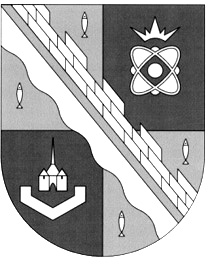 СОВЕТ ДЕПУТАТОВ МУНИЦИПАЛЬНОГО ОБРАЗОВАНИЯ СОСНОВОБОРСКИЙ ГОРОДСКОЙ ОКРУГ ЛЕНИНГРАДСКОЙ ОБЛАСТИ (ПЕРВЫЙ СОЗЫВ)Р Е Ш Е Н И Еот 25.04.2006 г.  № 75=========================================================================С учетом изменений, внесенных:- решением совета депутатов от 21.09.2011 года N 104;- решением совета депутатов от 25.04.2012 года N 51;- решением совета депутатов от 23.05.2012 года N 68;- решением совета депутатов от 23.05.2012 года N 69;- решением совета депутатов от 23.05.2012 года N70;- решением совета депутатов от 13.11.2013 года N164;- решением совета депутатов от 26.02.2014 года N24;- решением совета депутатов от 22.09.2015 года N124;- решением совета депутатов от 25.01.2017 года N8=========================================================================Рассмотрев предложение Главы администрации Сосновоборского городского округа, и руководствуясь пунктом 6 статьи 50 Устава Сосновоборского городского округа и решением Совета депутатов Сосновоборского городского округа от 11.04.2006 года № 62 «Об изменении наименования Мэрии муниципального образования «город Сосновый Бор» и утверждении структуры Администрации муниципального образования Сосновоборский городской округ», совет депутатов Сосновоборского городского округаР Е Ш И Л:1. Внести изменения в наименование Комитета финансов муниципального образования «Город Сосновый Бор» Ленинградской области присвоив ему наименование Комитет финансов администрации муниципального образования Сосновоборский городской округ Ленинградской области.2. Утвердить Положение о Комитете финансов администрации муниципального образования Сосновоборский городской округ Ленинградской области (прилагается).3. Предложить главе Сосновоборского городского округа отменить постановление главы муниципального образования, мэра города от 29.12.2004 года № 1164 «О создании Комитета финансов муниципального образования «Город Сосновый Бор».4. Заместителю главы администрации, председателю Комитета финансов муниципального образования «Город Сосновый Бор» Ленинградской области зарегистрировать изменения и дополнения, вносимые в учредительные документы Комитета финансов муниципального образования «Город Сосновый Бор» Ленинградской области в порядке, установленном законодательством Российской Федерации.5. Настоящее решение вступает в силу с момента принятия.Глава Сосновоборского городского округа	              	В.И. Некрасов                                                                                   УТВЕРЖДЕНОрешением совета депутатов муниципального образования Сосновоборский городской округ Ленинградской областиот 21 сентября 2011 года № 104,                                                                                  с учетом изменений и дополнений, внесенных                                                                                   решением совета депутатов от 25.01.2017 г.  № 8ПОЛОЖЕНИЕо Комитете финансовадминистрации муниципального образованияСосновоборский городской округЛенинградской областиГород Сосновый БорЛенинградская областьНастоящее Положение о Комитете финансов администрации муниципального образования Сосновоборский городской округ Ленинградской области (в дальнейшем – Положение) разработано на основании:Федерального Закона Российской Федерации «Об общих принципах организации местного самоуправления в Российской Федерации» от 06.10.2003 № 131-ФЗ;Бюджетного кодекса Российской Федерации от 31.07.1998 № 145-ФЗ; Федерального Закона Российской Федерации «Об основах муниципальной службы в Российской Федерации» от 02.03.2007 № 25-ФЗ;Трудового кодекса Российской Федерации от 30.12.2001 № 197-ФЗ;Устава муниципального образования Сосновоборский городской округ Ленинградской области;иных правовых актов Российской Федерации, Ленинградской области и муниципального образования Сосновоборский городской округ;Федеральный закон от 08.05.2010 N 83-ФЗ "О внесении изменений в отдельные законодательные акты Российской Федерации в связи с совершенствованием правового положения государственных (муниципальных) учреждений".1. ОБЩИЕ ПОЛОЖЕНИЯ1.1. Комитет финансов администрации муниципального образования Сосновоборский городской округ Ленинградской области (далее соответственно – комитет, администрация, муниципальное образование) является органом администрации, реализующим полномочия администрации по решению вопросов местного значения и (или) отдельные государственные полномочия, переданные органам местного самоуправления муниципального образования федеральными и (или) областными законами, отнесенные к ведению комитета настоящим Положением.1.2. Комитет финансов муниципального образования «Город Сосновый Бор» был создан на основании решения Собрания представителей от 25.10.2004 № 115. Комитет финансов действовал на основании Положения о Комитете финансов, утвержденного постановлением администрации муниципального образования «Город Сосновый Бор» от 29.12.2004 №1164. С 25 апреля 2006 года Комитет носит наименование «Комитет финансов администрации  муниципального образования Сосновоборский городской округ Ленинградской области», является органом (подразделением) администрации муниципального образования Сосновоборский городской округ Ленинградской области с правами юридического лица (решения Совета депутатов муниципального образования Сосновоборский городской округ Ленинградской области от 11.04.2006 № 62 «Об изменении наименования Мэрии муниципального образования «город Сосновый Бор» и утверждении структуры Администрации муниципального образования Сосновоборский городской округ» и от 24.04.2006 № 75 «Об изменении наименования Комитета финансов муниципального образования «Город Сосновый Бор» Ленинградской области и утверждении Положения о Комитете финансов администрации муниципального образования Сосновоборский городской округ Ленинградской области» и  действует на основании настоящего Положения.1.3. Комитет является юридическим лицом, имеет в оперативном управлении обособленное имущество и отвечает по своим обязательствам этим имуществом, вправе от своего имени приобретать и осуществлять имущественные и неимущественные права, нести обязанности, выступать истцом и ответчиком в суде.Комитет имеет самостоятельный баланс, расчетные счета, лицевые счета в кредитных организациях и федеральном казначействе, бланк и круглую печать с изображением герба муниципального образования Сосновоборский городской округ Ленинградской области и со своим наименованием, а также иные печати и штампы со своим наименованием.Комитет вправе от имени муниципального образования заключать муниципальные контракты, иные договоры в соответствии с действующим законодательством и настоящим Положением.1.4. Комитет наделяется правами юридического лица, обладает правоспособностью муниципального казенного учреждения.1.5. Полное наименование Комитета – Комитет финансов администрации муниципального образования Сосновоборский городской округ Ленинградской области.Сокращенное наименование Комитета – Комитет финансов Сосновоборского городского округа.1.6.  Правовую основу деятельности комитета как органа администрации, наделенного правами юридического лица, составляют Конституция РФ, Федеральный закон от 06.10.2003 года № 131-ФЗ «Об общих принципах организации местного самоуправления в Российской Федерации», Гражданский кодекс РФ, Бюджетный кодекс РФ, иные федеральные и областные законы и подзаконные акты, регулирующие правовые, территориальные, организационные и экономические принципы организации местного самоуправления в Российской Федерации и правоспособность казенных учреждений, а также муниципальные правовые акты муниципального образования, в том числе Устав муниципального образования, настоящее Положение.1.7. Комитет осуществляет свою деятельность по вопросам, отнесенным к его компетенции, во взаимодействии с органами государственной власти и управления всех уровней, органами местного самоуправления Сосновоборского городского округа, а также иных муниципальных образований РФ, отраслевыми (функциональными) подразделениями администрации, юридическими и физическими лицами.1.8. Решения Комитета, принятые в пределах его компетенции, являются обязательными для исполнения всеми юридическими лицами, действующими на территории муниципального образования.1.9. Место нахождение Комитета – 188540, Россия, Ленинградская область, г. Сосновый Бор, ул. Ленинградская, 46. 2. ПОЛНОМОЧИЯ КОМИТЕТА2.2. К компетенции Комитета относится осуществление следующих полномочий:2.2.1. Участие в разработке и реализации на территории Муниципального Образования основных направлений единой бюджетно-финансовой политики Ленинградской области.2.2.2. Разработка проекта местного бюджета с учетом прогноза социально-экономического развития города и обоснованных заявок получателей средств по бюджетному финансированию.2.2.3. Организация и осуществление в установленном законодательством порядке казначейского исполнения местного бюджета по доходам и расходам с применением автоматизированной системы управления бюджетным процессом. 2.2.4. Управление средствами бюджета, находящимися на счетах, по принципу единства кассы и подведомственности расходов.2.2.5. Осуществление операционного обслуживания в части финансирования расходов получателей средств местного бюджета как на их счета (банковские и лицевые), так и на счета контрагентов получателей средств местного бюджета от имени и по поручению получателей средств.2.2.6. Ведение бухгалтерского учета исполнения местного бюджета с учетом требований действующего законодательства.2.2.7. Организация учета всех доходов местного бюджета, находящихся на счетах местного бюджета.2.2.8. Организация учета бюджетных обязательств получателей бюджетных средств, контроль их соответствия установленному объему расходов бюджета и целевого использования; формирование полной и достоверной информации об исполнении местного бюджета.2.2.9. Осуществление внутреннего муниципального финансового контроля в соответствии с Бюджетным кодексом Российской Федерации, а также контроля в сфере закупок для муниципальных нужд в соответствии с Федеральным законом от 5 апреля 2013 года № 44-ФЗ «О контрактной системе в сфере закупок товаров, работ, услуг для обеспечения государственных и муниципальных нужд.	Организация  контроля  в сфере закупок, путем проведения плановых и внеплановых проверок в отношении заказчиков, контрактных служб, контрактных управляющих, комиссий по осуществлению закупок и их членов, уполномоченных органов, уполномоченных учреждений при осуществлении закупок для обеспечения муниципальных нужд.2.2.10. Контроль за соблюдением требований бюджетного законодательства, за эффективным и целевым использованием бюджетных средств.2.2.11. Оказание методологической и практической помощи учреждениям Сосновоборского городского округа по бюджетному и бухгалтерскому учёту и отчётности.2.3. Комитет может исполнять и иные полномочия, возложенные на него правовыми актами представительного органа местного самоуправления и главы администрации муниципального образования, принятыми в пределах их компетенции.2.4. Комитет вправе выполнять отдельные государственные полномочия, переданные ему в установленном порядке.3. ФУНКЦИИ КОМИТЕТА3. Комитет вправе осуществлять следующие функции:3.1. Заключать договоры (контракты, соглашения), открывать счета в учреждениях Центрального банка Российской Федерации и иных кредитных учреждениях, отделении Федерального казначейства для совершения операций со средствами местного бюджета в соответствии с законодательством и настоящим Положением.3.2. Получать от банков и иных кредитных учреждений первичную информацию и справки об операциях, совершенных со средствами местного бюджета.3.3. Осуществлять в установленном порядке открытие и ведение лицевых счетов получателей бюджетных средств и неучастников бюджетного процесса Сосновоборского городского округа.3.4. Получать от главных распорядителей бюджетных средств и получателей бюджетных средств сведения и материалы, необходимые для составления проекта бюджета, контроля за целевым и рациональным расходованием бюджетных средств.3.5. Проводить проверки финансового состояния получателей бюджетных средств, в том числе муниципальных гарантий.3.6. Проводит анализ осуществления главными администраторами бюджетных средств внутреннего контроля.3.7. Осуществлять в рамках своей компетенции производство по делам об административных правонарушениях в части возбуждения дел об административных правонарушениях в финансово-бюджетной сфере.3.8. В рамках своих полномочий осуществлять контроль за соблюдением требований бюджетного законодательства, законодательства Российской Федерации и иных нормативных правовых актов о контрактной системе в сфере закупок товаров, работ, услуг для обеспечения государственных и муниципальных нужд, обоснованности, целенаправленности и эффективности использования средств, выделенных из местного бюджета. Контроль за использованием средств местного бюджета, в том числе при осуществлении закупок товаров, работ, услуг для обеспечения муниципальных нужд.3.9. Выявление и предотвращение нарушений бюджетного законодательства Российской Федерации, законодательства Российской Федерации и иных нормативных правовых актов о контрактной системе в сфере закупок товаров, работ, услуг для обеспечения государственных и муниципальных нужд. Применять меры бюджетного принуждения за совершение бюджетного нарушения.3.10. Требовать от главных распорядителей бюджетных средств представления отчетов об использовании средств местного бюджета и иных сведений, связанных с получением, перечислением, зачислением и использованием средств бюджета Сосновоборского городского округа.3.11. Направлять представления главным распорядителям бюджетных средств, получателям бюджетных средств, неучастникам бюджетного процесса с требованием устранения выявленных нарушений бюджетного законодательства и осуществлять контроль за устранением нарушений.3.12. Взыскивать в установленном порядке с предприятий, учреждений и организаций денежные средства, выделенные им из местного бюджета и используемые не по целевому назначению, а также полученные при этом доходы.3.13. Привлекать в установленном порядке, в том числе на договорной основе, для проработки вопросов, отнесенных к сфере деятельности Комитета, научные и иные организации, ученых и специалистов.3.14. Предоставлять информацию о деятельности Комитета, в том числе размещать информацию в сети Интернет на официальном сайте администрации Сосновоборского городского округа в соответствии с требованиями Федерального закона от 9 февраля 2009 года N 8-ФЗ «Об обеспечении доступа к информации о деятельности государственных органов и органов местного самоуправления.3.15. Ведение оперативного, бюджетного и статистического учёта деятельности комитета и составление бухгалтерской и статистической отчётности в порядке, установленном законодательством РФ и нормативными правовыми актами органов, осуществляющих регулирование бюджетного и статистического учёта  и отчётности.3.16. Разработка проектов правовых актов по вопросам входящим в его компетенцию, и в установленном порядке представлять их главе администрации муниципального образования.Пункт 3.17. исключен на основании решения совета депутатов от 25.01.2017 г. № 8 «О внесении изменений в решение совета депутатов от 25.04.2006 г. № 75».3.18. На основании правовых актов администрации муниципального образования представлять Сосновоборский городской округ в договорах о предоставлении муниципальных гарантий за счет средств местного бюджета.3.19. Применять меры принуждения к нарушителям бюджетного законодательства.3.20. Выступать в суде от имени казны Муниципального Образования по вопросам возмещения вреда, причинённого гражданам  или юридическим лицам в результате незаконных действий (бездействия) органов и должностных лиц местного самоуправления муниципального образования.3.21. В пределах своей компетенции осуществлять другие права, не противоречащие действующему законодательству.3.22. Участие в пределах своей компетенции в мобилизационной подготовке.3.23. Комитет может осуществлять (постоянно или временно) иные функции, в том числе по обеспечению выполнения отдельных государственных полномочий, возложенные на него правовыми актами представительного органа местного самоуправления и главы администрации муниципального образования, принятыми в пределах их компетенции.3.24. Комитет обязан:- отчитываться о своей деятельности перед главой администрации муниципального образования;- давать ответ по существу обращения граждан в течение срока, установленного законодательством.3.25. Комитет имеет право не представлять информацию, содержащую государственную, служебную и коммерческую тайну, никаким лицам кроме государственных органов и органов местного самоуправления, имеющих право на получение такой информации.4. ПРАВА И ОБЯЗАННОСТИ КОМИТЕТА4.1. Комитет для выполнения своих функций имеет право:4.1.1. заключать договоры (контракты, соглашения), в установленном порядке открывать счета (рублевые, валютные) для совершения операций со средствами местного бюджета  в учреждениях Центрального банка Российской Федерации, в отделениях Федерального казначейства Министерства финансов Российской Федерации, банках и иных кредитных учреждениях в соответствии с действующим законодательством Российской Федерации и Ленинградской области, настоящим положением.4.1.2. разрабатывать проекты правовых актов по вопросам входящим в его компетенцию, и в установленном порядке представлять их администрации муниципального образования.4.1.3. Получать от банков и иных организаций первичную информацию и справки об операциях, совершенных со средствами местного бюджета, и состоянии бюджетных счетов организаций, финансируемых за счет средств местного бюджета.4.1.4. Вести лицевые счета организаций, финансируемых за счет средств местного бюджета, с отражением в установленном порядке операций по расходованию средств местного бюджета.Пункт 4.1.5. исключен на основании решения совета депутатов от 25.01.2017 г. № 8 «О внесении изменений в решение совета депутатов от 25.04.2006 г. № 75».4.1.6. Получать от органов местного самоуправления, структурных подразделений Администрации муниципального образования с правами юридического лица, муниципальных предприятий, учреждений и других организаций отчеты, сметы и иные материалы, необходимые для анализа экономической ситуации и составления проекта местного бюджета.4.1.7. Проводить проверки, ревизии и обследования средств местного бюджета получателей бюджетных средств и неучастников бюджетного процесса.4.1.8. Проводить проверки финансового состояния получателей бюджетных средств, в том числе получателей налоговых кредитов, муниципальных гарантий.4.1.9. Осуществление внутреннего муниципального финансового контроля в рамках полномочий, установленных Бюджетным кодексом Российской Федерации, а также контроля в сфере закупок в соответствии с Федеральным законом от 5 апреля 2013 года № 44-ФЗ «О контрактной системе в сфере закупок товаров, работ, услуг для обеспечения государственных и муниципальных нужд.4.1.10. Получать от распорядителей и получателей бюджетных средств сведения и  материалы, необходимые для осуществления в ходе бюджетного процесса контроля за рациональным и целевым использованием бюджетных средств.4.1.11. Требовать от распорядителей и получателей бюджетных средств представления отчетов об использовании средств местного бюджета и иных сведений, связанных с получением, перечислением, зачислением и использованием средств местного бюджета.4.1.12. На основании правовых актов Главы администрации муниципального образования представлять Сосновоборский городской округ в договорах о предоставлении муниципальных гарантий за счет средств местного бюджета.4.1.13. Привлекать кредитные ресурсы на условиях возвратности для покрытия временных кассовых разрывов по исполнению бюджета, для покрытия дефицита местного бюджета, для осуществления мероприятий, связанных с ликвидацией последствий стихийных бедствий; 4.1.14. Применять меры принуждения к нарушителям бюджетного законодательства.4.1.15. Приостанавливать финансирование из местного бюджета организаций при наличии фактов незаконного расходования ими бюджетных средств, а также в случае не предоставления отчетов по установленной форме об использовании ранее выделенных ассигнований, с уведомлением об этом руководителей.4.1.16. Выступать в суде от имени казны Муниципального Образования по вопросам возмещения вреда, причинённого гражданам или юридическим лицам в результате незаконных действий (бездействия) органов и должностных лиц местного самоуправления муниципального образования.4.1.17. В пределах своей компетенции осуществлять другие права, не противоречащие действующему законодательству.4.2. Комитет обязан:4.2.1. отчитываться о своей деятельности перед администрацией муниципального образования;4.2.2. давать ответ по существу обращения граждан в течении срока, установленного законодательством;4.2.3. обеспечить доступ к информации о деятельности Комитета.4.3. Комитет имеет право не представлять информацию, содержащую государственную, служебную и коммерческую тайну, никаким лицам кроме государственных органов и органов местного самоуправления, имеющих право на получение такой информации.5. РУКОВОДСТВО КОМИТЕТОМ5.1. Руководство комитетом осуществляет председатель комитета, заместитель главы администрации (далее – руководитель комитета).5.2. Руководитель комитета является муниципальным служащим, должностным лицом администрации, назначается и освобождается от должности главой администрации.5.3. Руководитель комитета подчинен главе администрации муниципального образования.5.4. Руководитель комитета подотчетен представительному органу местного самоуправления и главе администрации муниципального образования.5.5. Руководитель Комитета несет персональную ответственность за выполнение Комитетом отнесенных к его компетенции полномочий и осуществление Комитетом своих функций.5.6. Руководитель Комитета в установленном порядке:5.6.1. руководит деятельностью Комитета на принципах единоначалия;5.6.2. действует без доверенности от имени Комитета и представляет его в отношениях со всеми юридическими и физическими лицами, а также с органами государственной власти, органами местного самоуправления других муниципальных образований;5.6.3. обеспечивает взаимодействие Комитета по исполнению возложенных на него полномочий с органами местного самоуправления муниципального образования и структурными подразделениями администрации муниципального образования;5.6.4. от имени Комитета вносит на рассмотрение администрации муниципального образования проекты муниципальных правовых актов;5.6.5. подписывает от имени Комитета договоры, соглашения, письма и иные официальные документы;5.6.6. издаёт в пределах компетенции комитета приказы и распоряжения, организует и проверяет их исполнение;5.6.7. открывает и закрывает счета в кредитных организациях, федеральном казначействе, совершает по ним операции, подписывает финансовые документы, осуществляет контроль за их исполнением;5.6.8. распоряжается в соответствии с действующим законодательством имуществом, закрепленным за Комитетом на праве оперативного управления, и денежными средствами Комитета;5.6.9. распоряжается кредитами и средствами местного бюджета в пределах утвержденных смет и ассигнований по росписи расходов местного бюджета на соответствующий финансовый год;5.6.10. применяет к нарушителям бюджетного законодательства меры принуждения в соответствии с Бюджетным кодексом, в том числе принимает решение о блокировке расходов бюджета;5.6.11. без доверенности представляет Комитет в судебных органах (в том числе в судах общей юрисдикции и арбитражных судах);5.6.12. направляет в органы прокуратуры материалы для решения вопросов о возбуждении уголовных дел;5.6.13. организует исполнение правовых актов представительного органа местного самоуправления и администрации муниципального образования, по вопросам, отнесенным к его компетенции;5.6.14. утверждает по согласованию с главой администрации муниципального образования структуру и штатное расписание Комитета в пределах ассигнований, предусмотренных в местном бюджете на функционирование Комитета;5.6.15. осуществляет приём на работу (по согласованию с главой администрации муниципального образования) и увольнение работников Комитета, заключает, изменяет и расторгает с ними трудовые договоры;5.6.16. устанавливает полномочия своих заместителей и распределяет обязанности между ними;5.6.17. утверждает должностные инструкции работников Комитета;5.6.18. обеспечивает соблюдение трудовой, финансовой и учетной дисциплины;5.6.19. устанавливает должностные оклады работникам Комитета, надбавки и иные выплаты к их окладам;5.6.20. поощряет работников Комитета  и применяет меры административной и материальной ответственности к работникам Комитета за ненадлежащее осуществление ими полномочий по решению вопросов местного значения и отдельных государственных полномочий в соответствии с действующим законодательством;5.6.21. создаёт условия для переподготовки и повышения квалификации работников Комитета;5.6.22. осуществляет иные полномочия, возложенные на него законодательством, Уставом муниципального образования, а также правовыми актами представительного органа местного самоуправления и администрации муниципального образования, принятыми в пределах их компетенции;5.6.23. организует  работу  в сфере  противодействия коррупции, в соответствии с действующим законодательством и в пределах выделенных  полномочий:- по обеспечению соблюдения муниципальными служащими ограничений и запретов, требований о предотвращении или урегулировании конфликта интересов, исполнения ими обязанностей, установленных Федеральным законом от 25.12.2008 №273-ФЗ «О противодействии коррупции» и другими федеральными законами;- принятию  мер по выявлению и устранению причин и условий, способствующих возникновению конфликта интересов на муниципальной службе;-  оказанию  муниципальным служащим консультативной помощи по вопросам, связанным с применением на практике требований к служебному поведению и общих принципов служебного поведения муниципальных служащих, а также с уведомлением представителя  нанимателя (работодателя), органов прокуратуры Российской Федерации, иных государственных органов о фактах совершения муниципальными служащими коррупционных правонарушений, непредоставления ими сведений о представлении недостоверных или неполных  сведений о доходах, расходах, об имуществе и обязательствах имущественного характера;- обеспечению  реализации муниципальными служащими обязанности уведомлять представителя  нанимателя (работодателя), органы прокуратуры Российской Федерации, иные федеральные государственные органы обо всех случаях обращения к ним каких-либо лиц в целях склонения их к совершению коррупционных правонарушений;- по организации  правового просвещения муниципальных служащих;- проведению  служебных проверок;- по обеспечению   проверок  достоверности и полноты  сведений о доходах (расходах), об имуществе и обязательствах имущественного характера, представляемых гражданами, претендующими на замещение  должностей   муниципальной службы  и муниципальными служащими, сведений, представляемых гражданами, претендующими на замещение должностей муниципальной службы,    в соответствии с нормативными правовыми актами Российской Федерации, проверки соблюдения муниципальными  служащими требований к служебному поведению, а также проверок соблюдения  гражданами, замещавшими должности муниципальной службы, ограничений при заключении ими после ухода с муниципальной службы   трудового  договора и (или) гражданско-правового договора в случаях, предусмотренных федеральными законами;5.6.24. готовит  проекты нормативных правовых актов о противодействии коррупции, в пределах выделенных полномочий;5.6.25.  консультирует  муниципальных служащих по вопросам муниципальной службы, а также  по вопросам, связанным с применением на практике требований к служебному поведению и общих принципов служебного поведения муниципальных служащих.5.7. Руководитель Комитета в пределах своей компетенции принимает решения, оформленные:приказами, издаваемыми по основной деятельности и личному составу в целях разрешения основных и оперативных задач, стоящих перед Комитетом; приказы Председателя комитета обязательны для исполнения всеми работниками Комитета;распоряжениями, издаваемыми по вопросам, отнесенным к компетенции Комитета.Решения Руководителя Комитета вступают в силу с даты их принятия, если в них не указан иной срок вступления в силу.Решения Руководителя Комитета могут быть отменены им же, либо главой администрации, либо признаны недействительными по решению суда.5.8. Руководитель Комитета имеет заместителей (в дальнейшем – Заместитель председателя Комитета), назначаемых на должность и освобождаемых от должности Руководителем Комитета в установленном порядке. Количество заместителей председателя Комитета определяется структурой и штатным расписанием Комитета.5.9. В период временного отсутствия Руководителя Комитета (отпуск, командировка, учеба, болезнь) его обязанности исполняет один из Заместителей председателя Комитета.Заместитель председателя Комитета приступает к исполнению обязанностей председателя Комитета на основании распоряжения отдела кадров администрации муниципального образования.5.10. Заместитель председателя Комитета при осуществлении им полномочий председателя Комитета не вправе без согласования с Руководителем Комитета:изменять структуру Комитета;изменять штатное расписание Комитета;вносить изменения в должностные инструкции работников Комитета;назначать работников на вакантные должности;увольнять работников Комитета по инициативе работодателя, за исключением случаев, предусмотренных пунктами 3а), 6, 7, 11, 12 статьи 81 Трудового кодекса Российской Федерации.6. ПРАВА, ОБЯЗАННОСТИ И ОТВЕТСТВЕННОСТЬ РАБОТНИКОВ КОМИТЕТА6.1. Работники Комитета, замещающие муниципальные должности муниципальной службы, являются муниципальными служащими.6.2. Работники Комитета, исполняющие обязанности по техническому обеспечению деятельности Комитета, являются техническими служащими (должности, не отнесённые к должностям муниципальной службы).6.3. Для решения стоящих перед ним задач Комитет вправе в установленном порядке привлекать на условиях срочного трудового договора экспертов и специалистов.6.4. Трудовые отношения между работниками и Комитетом возникают на основании трудового договора, заключаемого ими в соответствии с трудовым законодательством и законодательством по вопросам муниципальной службы, в письменной форме.6.5. Права, обязанности и ответственность работников Комитета устанавливаются трудовым законодательством, законодательством о муниципальной службе, настоящим Положением и должностными инструкциями, утвержденными Руководителем Комитета.6.6. Работники Комитета имеют право:на заключение, изменение и расторжение трудового договора в порядке и на условиях, которые установлены трудовым законодательством и законодательством по вопросам муниципальной службы;требовать письменного оформления должностных полномочий и создания условий для их исполнения, в том числе на предоставление ему работы, обусловленной трудовым договором, и на рабочее место, соответствующее условиям, предусмотренным государственными стандартами организации и безопасности труда;на полную достоверную информацию об условиях труда и требованиях охраны труда на рабочем месте;принимать решения или участвовать в их подготовке в соответствии с должностными полномочиями;посещать в установленном порядке для выполнения своих должностных полномочий организации;вносить предложения по совершенствованию муниципальной службы на рассмотрение соответствующих органов и должностных лиц;на продвижение по службе, включая переход на государственную службу, увеличение размера должностного содержания с учетом результатов работы, отношения к исполнению служебных обязанностей и уровня квалификации;повышать квалификацию, проходить переподготовку за счет средств местного бюджета;участвовать по своей инициативе в конкурсе на замещение вакантной муниципальной должности муниципальной службы или государственной должности;знакомиться со всеми материалами своего личного дела, отзывами о своей деятельности и другими документами до внесения их в личное дело, а также приобщать к личному делу свои объяснения;требовать служебного расследования для опровержения порочащих его честь и достоинство сведений;обращаться к Руководителю Комитета и в суд для разрешения споров, связанных с трудовой деятельностью;на объединение, включая право на создание профессиональных союзов и вступление в них для защиты своих трудовых прав, свобод и законных интересов;на иные права, предусмотренные трудовым законодательством и законодательством по вопросам муниципальной службы;с предварительным письменным уведомлением представителя нанимателя (работодателя) выполнять иную оплачиваемую работу, если это не повлечет за собой конфликт интересов и если иное не предусмотрено настоящим Федеральным законом.6.7. Работники Комитета обязаны:добросовестно исполнять свои трудовые обязанности, возложенные на него трудовым договором;осуществлять полномочия в пределах предоставленных им прав и в соответствии с должностными обязанностями;исполнять законы и иные правовые акты, изданные государственными органами, органами и должностными лицами местного самоуправления, а также решения, принятые населением Муниципального Образования путем референдума;исполнять приказы, распоряжения и указания вышестоящих в порядке подчиненности руководителей, изданные в пределах их полномочий, за исключением незаконных;обеспечивать соблюдение и защиту прав и законных интересов граждан;своевременно в пределах своих должностных полномочий рассматривать обращения в Комитет в соответствии с поручением руководителя Комитета и разрешать их в порядке, установленном законодательством и нормативными правовыми актами Муниципального Образования;поддерживать уровень квалификации, необходимый для исполнения своих должностных обязанностей;соблюдать правила внутреннего трудового распорядка, трудовую дисциплину, должностные инструкции, нормы служебной этики, порядок обращения со служебной информацией, не совершать действий, затрудняющих работу Комитета, а также приводящих к подрыву авторитета муниципальной службы;выполнять установленные нормы труда;соблюдать требования по охране труда и обеспечению безопасности труда, производственной санитарии и противопожарной безопасности;сохранять государственную, служебную и коммерческую тайну, ставшую им известной в ходе своей деятельности, а также ставшие ему известными в связи с исполнением служебных обязанностей сведения, затрагивающие частную жизнь, честь и достоинство граждан;беречь муниципальную собственность;незамедлительно сообщить Руководителю Комитета либо непосредственному руководителю о возникновении ситуации, представляющей угрозу жизни и здоровью людей, сохранности муниципального имущества;составлять и подписывать протоколы об административных правонарушениях, рассмотрение которых отнесено законодательством к компетенции администрации Сосновоборского городского округа, в пределах выделенных полномочий.6.8. Муниципальные служащие не вправе:быть депутатом Государственной Думы Федерального Собрания Российской Федерации, депутатом Законодательного Собрания Ленинградской области, депутатом представительного органа местного самоуправления, членом иных выборных органов местного самоуправления, выборным должностным лицом местного самоуправления;состоять членом органа управления коммерческой организации, если иное не предусмотрено законом или если ему не поручено участвовать в управлении этой организацией в установленном порядке;быть поверенным или представителем по делам третьих лиц в Комитете;использовать в неслужебных целях средства материально-технического, финансового и информационного обеспечения, другое имущество и служебную информацию;получать гонорары за публикации и выступления в качестве муниципального служащего;получать от физических и юридических лиц вознаграждения (подарки, денежное вознаграждение, ссуды, услуги, оплату развлечений, отдыха, транспортных расходов и иные вознаграждения), связанные с исполнением им должностных обязанностей;выезжать в командировки за счет средств физических и юридических лиц, за исключением командировок, осуществляемых на взаимной основе по договоренности органов местного самоуправления с органами местного самоуправления других муниципальных образований, а также с органами государственной власти и органами местного самоуправления иностранных государств, международными и иностранными некоммерческими организациями;принимать участие в забастовках;использовать свое служебное положение в интересах политических партий, религиозных и других общественных объединений.6.9. Работники Комитета несут предусмотренную законодательством ответственность:за неисполнение или ненадлежащее исполнение возложенных на них должностных обязанностей;за утрату служебной документации и документов текущего архива;за действия или бездействие, ведущие к нарушению прав и законных интересов граждан;за разглашение охраняемой законом государственной, служебной и коммерческой тайны, а также ставших им известными в связи с исполнением служебных обязанностей сведений, затрагивающих частную жизнь, честь и достоинство граждан;за превышение должностных полномочий;за нарушение трудовой дисциплины.7. ИМУЩЕСТВО И ФИНАНСИРОВАНИЕ КОМИТЕТА7.1. Имущество Комитета составляют закрепленные за ним на праве оперативного управления основные и оборотные средства, финансовые ресурсы, отражаемые на его самостоятельном балансе. Имущество Комитета находится в собственности Муниципального Образования.7.2. Комитет имеет право приобретать имущество, необходимое для осуществления своей деятельности, предусмотренной настоящим Положением, в пределах средств, выделенных ему на эти цели.7.3. Комитет в пределах, установленных законодательством и настоящим Положением, самостоятельно владеет, пользуется и распоряжается имуществом, закрепленным за ним на праве оперативного управления.7.4. Финансовое обеспечение деятельности Комитета осуществляется за счет средств местного бюджета, межбюджетных трансфертов областного и федерального бюджетов на основании бюджетной сметы.7.5. Комитет отвечает по своим обязательствам находящимися в его распоряжении денежными средствами. При их недостаточности субсидиарную ответственность по его обязательствам несет Муниципальное Образование.8. УЧЕТ И ОТЧЕТНОСТЬ КОМИТЕТА8.1. Комитет ведет различного вида учет своей деятельности и составляет различного вида отчетность в порядке, установленном законодательством Российской Федерации и нормативными правовыми актами органов, осуществляющих регулирование бухгалтерского и статистического учета и отчетности.8.2. Учетная политика Комитета утверждается Руководителем Комитета в установленном порядке.9. ПРОВЕРКА ДЕЯТЕЛЬНОСТИ КОМИТЕТА9.1. В целях проверки финансово-хозяйственной деятельности Комитета, достоверности бухгалтерской и иной финансовой отчетности, соответствия совершаемых Комитетом финансовых и хозяйственных операций нормативным актам, действующим в Российской Федерации, целевого использования бюджетных и внебюджетных средств, соблюдения Комитетом действующего законодательства проводятся проверки деятельности Комитета.9.2. Проверки деятельности Комитета проводится государственными органами и органами местного самоуправления, имеющими на это право в соответствии с действующим законодательством, и в соответствии со своими полномочиями.9.3. Комитет имеет право не выполнять требования контролирующих органов по вопросам, не входящим в их компетенцию, и не знакомить их с материалами, не относящимися к предмету проверки.10. РЕОРГАНИЗАЦИЯ И ЛИКВИДАЦИЯ КОМИТЕТА10.1. Реорганизация и ликвидация Комитета осуществляется в порядке, установленном законодательством.10.2. При ликвидации Комитета имущество, закрепленное за Комитетом на праве оперативного управления, и оставшиеся денежные средства передаются администрации Муниципального Образования.10.3. При реорганизации Комитета все документы (управленческие, финансово-хозяйственные, по личному составу и другие) передаются в установленном порядке правопреемнику.При ликвидации Комитета архивы Комитета передаются в архив в порядке, установленном законодательством.10.4. При реорганизации и ликвидации Комитета, увольняемым работникам гарантируется сохранение их прав и интересов в соответствии с действующим законодательством.11. ВНЕСЕНИЕ ИЗМЕНЕНИЙ И ДОПОЛНЕНИЙ В ПОЛОЖЕНИЕ11.1. Изменения и дополнения в настоящее Положение вносятся правовыми актами представительного органа местного самоуправления.11.2. Изменения и дополнения в настоящее Положение вступают с силу с момента их государственной регистрации.«Об изменении наименования Комитета финансов муниципального образования «Город Сосновый Бор» Ленинградской области и утверждении Положения о Комитете финансов администрации муниципального образования Сосновоборский городской округ Ленинградской области»